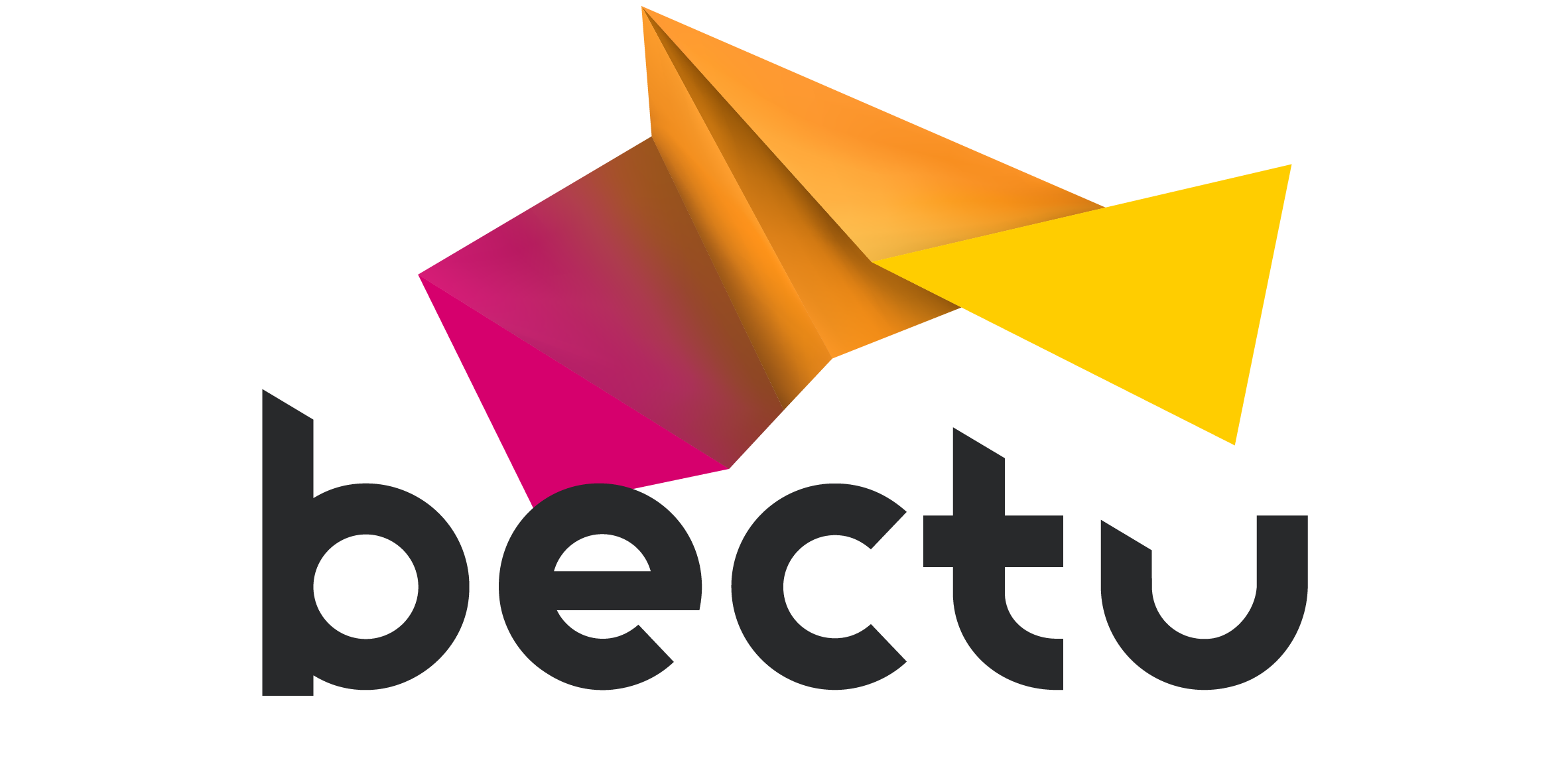 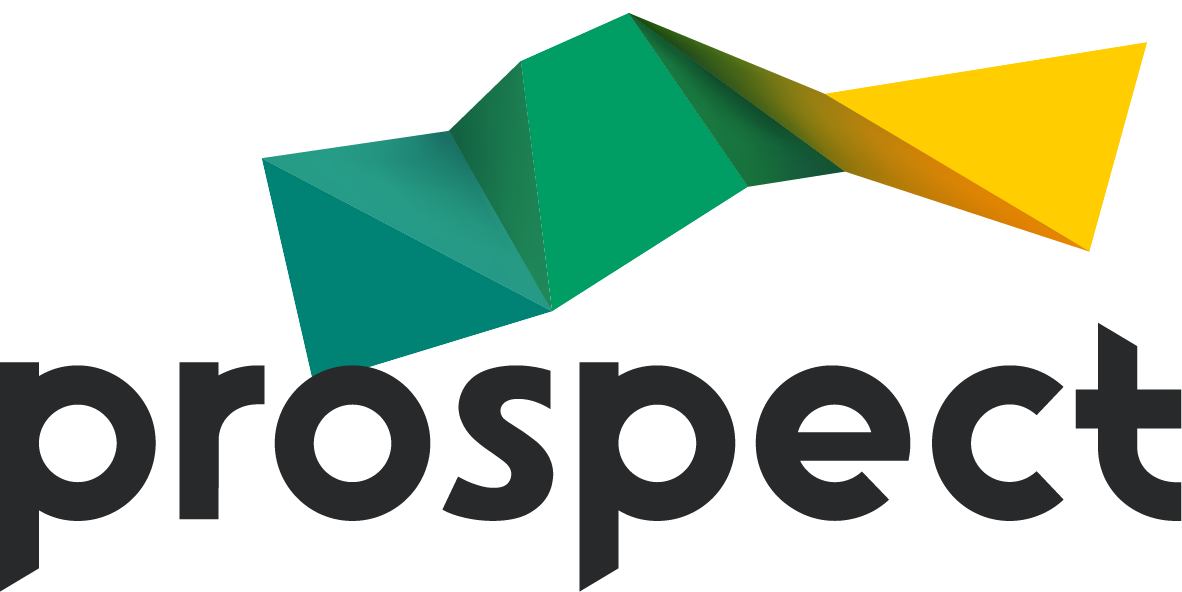 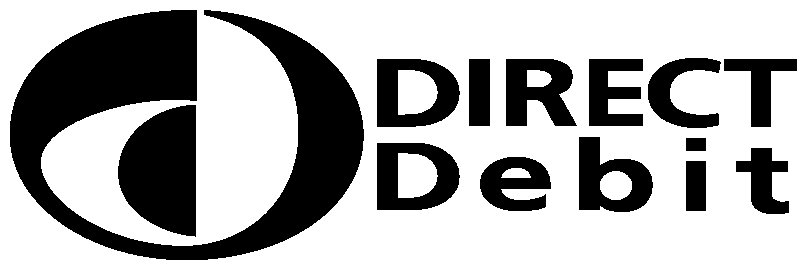 Instruction to your Bank or Building 
Society to pay by Direct DebitName and full postal address of 
your Bank or Building SocietyName(s) of Account Holder(s)Branch Sort CodeBank or Building Society Account NumberService User NumberReference (for official use only)Instruction to your Bank or Building SocietyPlease pay Prospect Direct Debits from the account detailed in this instruction subject to the safeguards assured by the Direct Debit Guarantee. I understand that this instruction may remain with Prospect and, if so, will be passed electronically to my Bank/Building Society.*For our data protection notice, please visit https://www.prospect.org.uk/privacy*For direct debit guarantee information please visit https://www.directdebit.co.uk/DirectDebitExplained/pages/directdebitguarantee.aspxTo: The Manager	Bank or Building SocietyAddress	Postcode  974039Signature(s)Date   